Sandwich Glog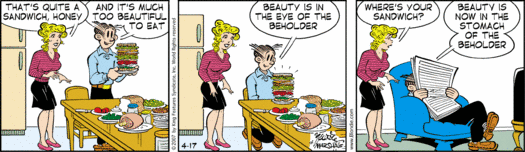 Choose a type of sandwich to research.  My selected sandwich is _____________________.Your glog should include the following about your sandwich:Title (Sandwich Name)History of your sandwichHow it got its nameRecipe for your sandwich (link if space is an issue)Photo(s) of your sandwichFood Groups your sandwich representsPoem about your sandwich (any style)Citations for information/pictures used (copy & paste URL’s)In Addition to the Glog….Type up 5 questions about your sandwich to use as a review after presentations…give me them separately.See reverse side for rubric….Name___________________________Date Due____________RubricTitle:				 History of Sandwich:Invention of Name:Recipe:Food Groups Identified:Photo(s):POEM:Citations:Five Questions:Free of Spelling & Grammar Errors:Not too Busy or Cluttered:First Name on Glog:Comments:Sandwich Sign Up:Name of Sandwich						PersonPo’ BoySubmarineClubPhilly CheesesteakDagwoodCubanGyroMonte CristoRueban Sloppy JoeTuna MeltHamburgerHotdogTacoRunzaCapreseBLTMuffulettaSample Sandwich Glog:http://primitivekim.edu.glogster.com/panini/Criteria x3PresentNot Present